BIZTONSÁGI ADATLAPkészült a 1907/2006/EK, 2015/830/EU és a 1272/2008/EK rendelet szerint1. szakasz: Az anyag/keverék és a vállalat/vállalkozás azonosítása1.1. Termékazonosító:	HOSPI Sept kézfertőtlenítő szappan1.2. Azonosított felhasználás: kombinált hatású kézfertőtlenítő szer, tisztít és fertőtlenítHumán-egészségügyi biocid termék, 1. terméktípus, foglalkozásszerű, lakossági felhasználásraAntimikrobiális spektrum: baktericid (MRSA), fungicid,  szelektív virucid (burkos vírusokra), tuberkulocidA termék hatóanyaga: a didecil-dimetil-ammónium-klorid (DDAC) szerepel a biocid termékekben található valamennyi létező hatóanyag szisztematikus vizsgálatára irányuló, az 528/2012/EU európai parlamenti és tanácsi rendeletben említett munkaprogramról szóló 1062/2014/EU rendelet II. mellékletének 
1. részében a 1. terméktípusban.1.3. A biztonsági adatlap szállítójának adatai:GIRONDE Kozmetikai és Háztartás-vegyipari Termékeket Gyártó és Forgalmazó Kft.H-3333 Terpes, Petőfi út 2 – 4.Telefon: +36 36 561 310; Fax: +36 36 371 022honlap: www.gironde.huA biztonsági adatlapért felelős személy elérhetősége: info@gironde.hu1.4. Sürgősségi telefon: Egészségügyi Toxikológiai Tájékoztató Szolgálat (ETTSZ):	napközben 06 (1) 476-6464 	éjjel-nappal hívható száma: 06 (80) 20 11 992. szakasz: A veszélyek meghatározása2.1. Az keverék osztályozása: a 1272/2008/EK (CLP) rendelet szerint a termék veszélyes keverék.2.1.2. Osztályozása a CLP szerint:	Skin Irrit. 2, H315; Eye Dam. 1, H318; Aquatic Acute 1, H400A rövidítések magyarázatát és a H-mondatok teljes szövegét lásd a 16. szakaszban.2.2. Címkézési elemek: piktogramok: GHS05, GHS09; Figyelmeztetés: VESZÉLYVeszélyt meghatározó komponens: didecil-dimetil-ammónium-kloridHatóanyag-tartalom: 4% didecil-dimetil-ammónium-klorid2.3. Egyéb információ: PBT, vPvB értékelés: a termék összetevői nem tekinthetők PBT, vPvB anyagnak.3. szakasz: Összetétel vagy az összetevőkre vonatkozó adatokKémiai jelleg: keverék. *	az anyag harmonizált uniós osztályozással rendelkezik, de a gyártói osztályozása az unióstól eltérő, az uniós osztályozás: Acute Tox. (oral) 4, H302; Skin Corr. 1B, H314; lásd: http://echa.europa.eu/hu/information-on-chemicals/cl-inventory-database/-/cl-inventory/view-notification-summary/134913** az anyagnak nincs harmonizált uniós osztályozása, megadott besorolások a rendelkezésre álló gyártói adatlap alapján került megadásraA készítmény egyéb komponensei (pl. nemionos felületaktív anyag, víz, sűrítő, stb.) nem tekinthetők a hatályos jogszabályok szerint veszélyes anyagnak, vagy koncentrációjuk a készítményben nem éri el azt a mértéket, amely fölött jelenlétüket a veszélyesség szerinti besorolásnál fel kell tüntetni, illetve figyelembe kell venni. A veszélyjelek, 
és H-mondatok, ill. a veszélyességi osztályok, a kategóriák a tiszta összetevőkre vonatkoznak, a termék veszélyesség szerinti besorolását a 2. szakasz adja meg.A H-mondatok teljes szövegét lásd a 16. szakaszban.4. szakasz: Elsősegély-nyújtási intézkedésekÁltalános tudnivalók: A sérültet távolítsuk el a veszély forrásától. Az elszennyeződött ruházatot és lábbelit le kell venni. Eszméletlen vagy görcsös állapotban lévő beteggel folyadékot itatni vagy annál hányást kiváltani nem szabad! 4.1. Az elsősegély-nyújtási intézkedések ismertetéseBelélegzés esetén: nem releváns expozíció, a sérültet friss levegőre kell vinni és nyugalomba helyezni.Lenyelés esetén: a szájat azonnal öblítsük vízzel, majd igyunk vizet és forduljunk orvoshoz, mutassuk meg a címkét és vagy a biztonsági adatlapot. NE HÁNYTASSUNK! Spontán hányás esetén vigyáznunk kell arra, hogy a tüdőbe ne juthasson hab!Bőrrel való érintkezés esetén: véletlenszerű érintkezés, illetve célzott felhasználás esetén is az érintett bőrfelületet, illetve a kézbőrt – a hatásidő letelte után – meleg folyó vízzel alaposan le kell öblíteni.Szembe kerülése esetén: alapos, 10 percig tartó szemöblítést kell végezni folyóvízzel a szemhéjszélek széthúzása és a szemgolyó állandó mozgatása közben. Panaszok, tünetek állandósulása esetén szakorvos segítségét kell kérni!4.2. A legfontosabb – akut és késleltetett – tünetek és hatások: irritál, szemkárosodást okoz. A tünetek súlyosbodhatnak, ha az elsősegélynyújtás nem volt alapos, az öblítés nem tartott megfelelő ideig. 4.3. A szükséges azonnali orvosi ellátás és különleges ellátás jelzése: ha mérgezési tünetek jelentkeznek, vagy mérgezés gyanúja merül fel, azonnal hívjunk orvost, és mutassuk meg a termék címkéjét, illetve biztonsági adatlapját. Megjegyzés az orvos számára: kezeljen a tüneteknek megfelelően.5. szakasz: Tűzvédelmi intézkedések5.1. Megfelelő oltóanyag: szokásos oltóanyagok (vízpermet, oltópor, oltóhab, szén-dioxid). A környezetben égő anyagok alapján kell meghatározni.5.2. A keverékből származó különleges veszélyek: veszélyes égéstermékek: szén-oxidok, nitrogén-oxidok, halogéntartalmú vegyületek.5.3. Javaslat a tűzoltóknak: a védőfelszereléseket a környezetben égő anyagok alapján kell meghatározni. Védőruha és a környezet levegőjétől független légzőkészülék javasolt. A szennyezett tűzoltóvizet külön kell gyűjteni, ne engedjük a csatornába.Egyéb információk: a termék maga nem tűzveszélyes, 2%-nál kevesebb tűzveszélyes oldószert (izopropanol) tartalmaz.6. szakasz: Intézkedések véletlenszerű expozíciónál6.1. Személyi óvintézkedések, egyéni védőeszközök és vészhelyzeti eljárások: személyi védőfelszerelés szükséges mentesítés esetén, lásd a 8. szakaszt. Ügyeljünk a csúszásveszélyre!6.2. Környezetvédelmi óvintézkedések: ne engedjük, hogy a kiömlött termék a csatornába, élő vizekbe, talajba jusson! A hulladékkezelés, a megsemmisítés a helyi előírásoknak megfelelően történjen. 6.3. A területi elhatárolás és a szennyezés mentesítés módszerei és anyagai: nagy mennyiségű terméket inert, folyadékfelszívó anyaggal (pl. homok, vermikulit, föld) kell befedni, felitatni, a helyi előírásoknak megfelelően megsemmisíteni. A maradékot bő vizes felmosással lehet feltakarítani, sok vízzel kell öblíteni. Kis mennyiségű kiömlött termék sok vízzel leöblítve a csatornába kerülhet.6.4. Hivatkozás más szakaszokra: lásd még a 7., 8. és 13. szakaszokat.7. szakasz: Kezelés és tárolás7.1. A biztonságos kezelésre irányuló óvintézkedések: Kövessük a címkén található használati utasítást! Szakszerű alkalmazás esetén a 8. szakaszban előírtak betartásán túl nem szükséges egyéb intézkedés. Előzzük meg a termék kifröccsenését, kiömlését, szembejutását. A padozatra jutva csúszásveszélyt okoz. Tűz- és robbanásvédelem: speciális intézkedés nem szükséges.7.2. A biztonságos tárolás feltételei, az esetleges összeférhetetlenséggel együttEredeti, bontatlan csomagolásban, hőtől, fagytól védve, hűvös helyen tartandó! Élelmiszerektől, italoktól, oxidálószerektől, savaktól elkülönítve tároljuk. Gyermekek kezébe nem kerülhet!7.3. Meghatározott végfelhasználás: tisztító hatású higiénés kézfertőtlenítő szer. A felhasználók köre: lakossági és foglalkozásszerű. A felhasználók mindig olvassák el a használati útmutatót, és tartsák be a biztonságos kezelésre és felhasználásra vonatkozó utasításokat.8. szakasz: Az expozíció ellenőrzése/egyéni védelem8.1. Ellenőrzési paraméterekFoglalkozási expozíciós határértékek (a munkahelyi levegőben megengedett határérték): Izopropanol: ÁK: 500 mg/m3, CK: 2000 mg/m3 — 25/2000. (IX.30.) EüM-SzCsMA DNEL és PEC értékek:Didecil-dimetil-ammónium-klorid/foglalkozásszerű felhasználókDNEL (inhalációs expozíció, hosszú távú, szisztémás hatás): 18,2 mg/m3DNEL (dermális expozíció, hosszú távú, szisztémás hatás): 8,6 mg/ttkg/napPNEC (édesvíz): 0,002 mg/l,	PNEC (édesvízi üledék): 2,82 mg/kgPNEC (talaj): 1,4 mg/kg, 	PNEC (STP/szennyvíztisztító telep): 0,595 mg/kgIzopropanolDNEL (inhalációs expozíció, hosszú távú, szisztémás hatás): 500 mg/m3 - foglalkozásszerű felhasználóDNEL (dermális expozíció, hosszú távú, szisztémás hatás): 888 mg/ttkg/nap - foglalkozásszerű felhasználóDNEL (inhalációs expozíció, hosszú távú, szisztémás hatás): 89 mg/m3 - lakossági felhasználóDNEL (dermális expozíció, hosszú távú, szisztémás hatás): 319 mg/ttkg/nap - lakossági felhasználóDNEL (orális expozíció, hosszú távú, szisztémás hatás): 26 mg/ttkg/nap - lakossági felhasználóPNEC (édesvíz): 140,9 mg/l,	PNEC (édesvízi üledék): 552 mg/kgPNEC (talaj): 28 mg/kg, 	PNEC (STP/szennyvíztisztító telep): 2251 mg/kg8.2. A munkavégzés feltételei: a használat során be kell tartani a vegyi anyagokkal folytatott tevékenységek általános munkabiztonsági és higiénés előírásait. 8.3. Személyi védelemMűszaki intézkedések: nem szükséges.Higiéniai intézkedések: tartsuk távol élelmiszerektől, italoktól és takarmányoktól.Személyi védőfelszerelések:Légutak védelme: nem szükséges.Kézvédelem: nem szükséges, a termék a kéz tisztítására, fertőtlenítésére kifejlesztett keverék. 
Nagy mennyiségek kezelése esetén, mentesítéskor, védőkesztyű használata ajánlott.Szemvédelem: nem szükséges.Nagy mennyiségek kezelésekor, mentesítéskor, ha a szembefröccsenés veszélye fennáll, akkor védőszemüveg/védőálarc használata ajánlott. 8.4. Környezetvédelem: tartsuk be az anyagmozgatási és tárolási előírásokat, kiömlött termék a víztestekbe, csatornába ne jusson. 9. szakasz: Fizikai és kémiai tulajdonságok9.1. Az alapvető fizikai és kémiai tulajdonságokra vonatkozó információkHalmazállapot:	folyékonySzín:	áttetsző, színtelenSzag:	a termékre jellemző pH-érték:	7 – 9 (20°C-on)Oldhatóság:	vízben jól oldódikLobbanáspont:	nincs adat, a termék 2%-nál kevesebb izopropanolt tartalmazRobbanási tulajdonság: nem jellemzőOxidáló tulajdonság:	nincs, nem jellemző 9.2. Egyéb információ:	nincs adat, nem áll rendelkezésre vagy nem releváns10. szakasz: Stabilitás és reakciókészség10.1. Reakciókészség: nem reaktív, nem jellemző.10.2. Kémiai stabilitás: közönséges körülmények (szokásos hőmérséklet-, és nyomásviszonyok, valamint a 7. szakaszban előírt tárolási körülmények) között a termék stabil.10.3. A veszélyes reakciók lehetősége: erős savak, lúgok, oxidálószerek.10.4. Kerülendő körülmények: extrém hőhatás, fagy, hőforrás.10.5. Nem összeférhető anyagok: oxidálószerek, savak, ne keverjük más termékekkel!10.6. Veszélyes bomlástermékek: normál körülmények között nem ismert, termikus bomlás során, tűz esetén lásd az 5. szakaszt.11. szakasz: Toxikológiai adatok11.1. Toxicitás: a termék toxikológiai megítélése az egyes komponensek koncentrációi és a vonatkozó toxikológiai adatok alapján történt a 1272/2008/EK rendelet előírásai szerint. A termék nem ártalmas lenyelve, bőrön át és belélegezve a termékre becsült ATE értékek (oral, dermal, inhal.) alapján. 
A Skin Corr. 1B osztályozású összetevők koncentrációja: 1 – 5%, azaz a termék Skin Irrit. 2, továbbá az Eye Dam. 1 osztályba sorolt összetevők koncentrációja >3% azaz a termék maga is Eye Dam. 1 veszélyt jelent. 11.2. Az összetevőkre vonatkozó adatok:Didecil-dimetil-ammónium-klorid:	akut orális LD50 (patkány): 238 mg/ttkg – OECD 401akut dermális LD50 (nyúl): 3342 mg/ttkgBőrirritáció: maró, 3 perc, OECD 404.
	Nem szenzibilizál.N-(3-aminopropil)-N-dodecil-propán-1,3-diaminakut orális LD50 (patkány): 261 mg/ttkg – OECD 401akut dermális LD50 (nyúl): > 600 mg/ttkg – OECD 402Bőrmarás: mar, 3 perc, OECD 404, Szenzibilizáció: Nem szenzibilizál – OECD 406.NOAEL: 8 mg/ttkg/nap (orális, szubkrónikus 90 nap, patkány)NOAEL: 20 mg/ttkg/nap (orális, szubkrónikus, 90 nap, kutya)NOAEL: 15 mg/ttkg/nap (dermális, szubkrónikus, 90 nap, patkány) Izopropanolakut orális LD50 (patkány): 5045 mg/ttkgakut dermális LD50 (patkány): 12 800mg/ttkgakut inhalációs LC50 (patkány): 46,5 mg/l/4 óraBőrirritáció (nyúl): enyhe. Szemirritáció (nyúl): erősen irritál. Nem szenzibilizál.Rákkeltő hatás/mutagén hatás/reprodukciót károsító tulajdonság/egyéb káros hatások: nem jellemző/nincs információ/nem elérhető, jelentős hatás, kritikus veszély nem ismert. 11.3. A készítménnyel történő expozíció lehetséges hatásai, tünetek:Szem: szembefröccsenése irritációt, szemkárosodást okozhat, viszketés, égő érzés, könnyezés, csípő érzés, fájdalom.Bőr: tartós érintkezés esetén irritál. A termék alkalmazása: A megnedvesített kezekre 3 – 5 ml készítményt kell adagolni, melyet a kézen habképződés mellett el kell dörzsölni 30 – 60 másodpercig. A hatásidő eltelte után meleg folyó vízzel a kezet alaposan le kell öblíteni. Lenyelés: kis mennyiségek lenyelése valószínűsíthetően nem ártalmas, gyomor-bélrendszeri tünetek léphetnek fel. 12. szakasz: Ökológiai információk12.1. Az ökotoxikológiai hatásokra vonatkozó információ: a készítménnyel célzott vizsgálatokat nem végeztek. Megítélése kizárólag a komponensekre vonatkozó ökotoxikológiai adatok, besorolása a CLP-rendelet alapján történt. A termék összetétele alapján környezeti veszélyt jelent, mérgező a vízi élővilágra, Az M(akut) tényező értéke az adatok alapján 10. A didecil-dimetil-ammónium-klorid hatóanyagra vonatkozó adatok, beszállító biztonsági adatlapjáról: 	LC50 (Pimephales promelas, 96 óra): 0,19 mg/l US-EPA	NOEC (Dania rerio, 34 nap): 0,032 mg/l – OECD 210EC50 (Daphnia magna, 48 óra): 0,062 mg/l – EPA - FIFRANOEC (Daphnia magna, 21 nap): 0,010 mg/l – OECD 211A N-(3-aminopropil)-N-dodecil-propán-1,3-diamin vonatkozó adatok, beszállító biztonsági adatlapjáról:	LC50 (Oncorhynchus mykiss, 96 óra): 0,68 mg/l – OECD 203EC50 (Daphnia magna, 48 óra): 0,062 mg/l – EPA - FIFRANOEC (Daphnia magna, 21 nap): 0,024 mg/l – OECD 211ErC50 (Pseudokirchneriella subcapitata, 96 óra): 0,054 mg/l – US-EPA12.2. Perzisztencia és lebonthatóság: a didecil-dimetil-ammónium-klorid és az N-(3-aminopropil)-N-dodecil-propán-1,3-diamin biológiailag könnyen lebontható (OECD 301B): 72 – 79%. Az izopropanol biológiailag szintén könnyen lebontható. A termékben lévő egyéb felületaktív anyag(ok) megfelel(nek) a 648/2004/EK rendeletben előírt biológiai lebomlási kritériumoknak. Az ezt alátámasztó adatok mindenkor a tagállamok illetékes szerveinek a rendelkezésére állnak, és közvetlen kérésükre vagy a tisztítószer gyártó kérésére megtekinthetők. 12.3. Bioakkumulációs képesség: nem valószínűsíthető.12.4. A talajban való mobilitás: nincs adat.12.5. A PBT és vPvB értékelés: a termék összetevői nem tekinthetők PBT, vPvB anyagnak. 12.6. Egyéb információk: nincs adat. 13. szakasz: Ártalmatlanítási szempontok13.1. Hulladékkezelési módszerek: a termék maradékainak és hulladékainak kezelésére a 98/2001. (VI.15.) Kormányrendeletben foglaltak az irányadók. Hulladék besorolása a 72/2013. (VIII.27.) VM rendelet alapján történjen, a javasolt EWC-kód csak ajánlás, amit a hulladék keletkezési körülménye módosíthat.13.2. Hulladékkulcs/EWC-kód: 07 06	Zsírok, kenőanyagok, szappanok, mosószerek, fertőtlenítőszerek és kozmetikumok termeléséből, kiszereléséből, forgalmazásából és felhasználásából származó hulladékok07 06 01*	Vizes mosófolyadék, anyalúg – veszélyes hulladékNagyobb mennyiségek megsemmisítését veszélyes hulladékok megsemmisítésére szakosodott megfelelő engedélyekkel rendelkező cég végezze. A csomagolási hulladékkal kapcsolatos hulladékgazdálkodási tevékenységet a 442/2012. (XII. 29.) Kormányrendelet szabályozza.14. szakasz: Szállításra vonatkozó információkA termék a veszélyes áruk nemzetközi szállítását szabályozó egyezmények szerint (ADR/RID, IMDG, IATA/ICAO) veszélyes áru.14.1. UN-szám: 308214.2. Az ENSZ szerinti megfelelő szállítási megnevezés: KÖRNYEZETRE VESZÉLYES, FOLYÉKONY ANYAG, M.N.N. (didecil-dimetil-ammónium-klorid oldat)Szárazföldi szállítás - ADR/RID:14.3. Szállítási veszélyességi osztály: 9, Osztályozási kód: M614.4. Csomagolási csoport: III; Bárca: 914.5. Környezeti veszély: igen14.6. A felhasználót érintő különleges óvintézkedések:Korlátozott és engedményes mennyiség: 5 liter és E1Különleges előírás: 274, 335, 601, Csomagolási utasítás: P001, IBC03, LP01, R001Veszélyt jelölő szám: 90, Szállítási kategória, alagút-korlátozási kód: 3(E)14.7. MARPOL 73/78 II. melléklete és az IBC kódex szerinti szállítás: nem alkalmazható15. szakasz: Szabályozással kapcsolatos információk15.1. A keverékkel kapcsolatos biztonsági, egészségügyi és környezetvédelmi előírások/jogszabályokVonatkozó közösségi joganyagokBiocid rendeletek: 528/2012/EU és módosításai, valamint a 354/2013/EU, 414/2013/EU, 564/2013/EU, 613/2013/EU, 736/2013, 837/2013/EU, 88/2014/EU és 334/2014/EU, 1062/2014/EUREACH rendelet: 1907/2006/EK és módosításai, CLP-rendelet: 1272/2008/EK és módosításai; 98/24/EK irányelve a munkájuk során vegyi anyagokkal kapcsolatos kockázatoknak kitett munkavállalók egészségének, biztonságának védelméről; Foglalkozási expozíciós határértékek: 91/322/EK rendelet és módosítása; 2000/39/EK irányelv és módosításaiVonatkozó nemzeti joganyagokBiocid:	38/2003. (VII.7.) ESzCsM-FVM-KvVM együttes rendelet a biocid termékek előállításának és forgalombahozatalának feltételeiről; 316/2013. (VIII.28.) Korm. rendelet a biocid termékek engedélyezésének és forgalombahozatalának egyes szabályairól Tisztítószerek:	270/2005. (XII.15.) Korm. rendelet a mosó- és tisztítószerek hatóanyagai biológiai lebonthatóságának ellenőrzéséről és az információszolgáltatás rendjéről; 329/2012. (XI.16.) Korm. rendelet a mosó- és tisztítószerek forgalombahozatalának feltételeiről és az ellenőrzés rendjérőlMunkavédelem:	az 1993. évi XCIII. törvény a munkavédelemről; 25/2000. (IX.30.) EüM-SzCsM együttes rendelet a munkahelyek kémiai biztonságáról; 33/1998. (VI.24.) NM rendelet a munkaköri, szakmai, illetve személyi higiénés alkalmasság orvosi vizsgálatáról és véleményezéséről; 3/2002. (II.8.) SzCsM-EüM együttes rendelet a munkahelyek munkavédelmi követelményeinek minimális szintjéről;Kémiai biztonság:	2000. évi XXV. törvény a kémiai biztonságról és módosításai, a veszélyes anyagokkal és a veszélyes készítményekkel kapcsolatos egyes eljárások, illetve tevékenységek részletes szabályairól szóló 44/2000. (XII.27.) EüM rendelet és módosításaiKörnyezetvédelem:	1995. évi LIII. törvény a környezet védelmének általános szabályairól; 2012. évi CLXXXV. törvény a hulladékokról; 98/2001. (VI.15.) Korm. rendelet a veszélyes hulladékkal kapcsolatos tevékenységek végzésének feltételeiről; 72/2013. (VIII.27.) VM rendelet a hulladék jegyzékről;Tűzvédelem:	az 1996. évi XXXI. törvény a tűz elleni védekezésről, a műszaki mentésről és a tűzoltóságról; 28/2011. (IX.9.) BM rendelet15.2. Kémiai biztonsági értékelés: nem készült.16. szakasz: Egyéb információkAz adatlap a termék normál körülmények között történő felhasználására és kezelésére vonatkozó információkat tartalmazza. Minden olyan alkalmazás esetén, amikor a terméket más anyaggal elegyítik, illetve olyan eljárásokat alkalmaznak, amelyek nem felelnek meg az adatlapban foglaltaknak, a teljes felelősség a felhasználót terheli. A biztonsági adatlapban foglalt információk, adatok és ajánlások ismereteink legjaván alapszanak és azokat a kiadás időpontjában pontosnak, helytállónak ismerjük, de a javaslatainkért, és az ajánlásainkért garanciát vállalni nem tudunk, hiszen a felhasználás körülményei hatáskörünkön kívül esnek. A felhasználó saját felelősségére dönt az említett információk alkalmazásáról, a termék felhasználásáról. Az adatlap nem jelenti bármilyen jogi kötelezettség vagy felelősség vállalását a bármilyen körülmények között történő használatból, illetve helytelen használatból adódó következményekért.16.1. A 2. és 3. szakaszában szereplő rövidítések és H-mondatok szövege:A CLP veszélyességi osztályok rövidítései: A rövidítések utáni számok (1 – 4) az osztályon belüli kategóriát jelölik meg, a nagyobb számok kisebb veszélyt jelentenek: Acute Tox.: akut toxicitás, oral: szájon át, Skin Corr.: bőrmarás, Flam. Liq.: Tűzveszélyes folyadékok, Eye Irrit.: szemirritáció, STOT SE: célszervi toxicitás – egyszeri expozíció, STOT RE: célszervi toxicitás, többszöri expozíció, Aquatic Acute: vízi környezetre veszélyes, akut veszélyt jelent H225	Fokozottan tűzveszélyes folyadék és gőz.H301	Lenyelve mérgező.H302	Lenyelve ártalmas.H314	Súlyos égési sérülést és szemkárosodást okoz.H315	Bőrirritáló hatású.H318	Súlyos szemkárosodást okoz.H319	Súlyos szemirritációt okoz.H336	Álmosságot vagy szédülést okozhat.H373	Ismétlődő vagy hosszabb expozíció esetén károsíthatja a szerveket. H400 	Nagyon mérgező a vízi élővilágra.16.2. Adatlaptörténet: ez a biztonsági adatlap a gyártó adatai és az összetevők biztonsági adatlapja alapján készült 2015. április 7-én, melyet felülvizsgáltak 2019. május 27-én.VESZÉLY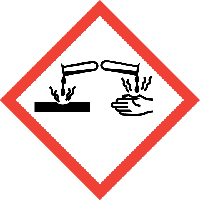 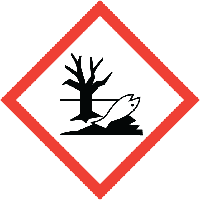 A keverék veszélyeire/kockázataira figyelmeztető H-mondatok:H315	Bőrirritáló hatású.H318	Súlyos szemkárosodást okoz.H400	Nagyon mérgező a vízi élővilágra.Óvintézkedésre vonatkozó P-mondatok:P102	Gyermekektől elzárva tartandó.P103	Használat előtt olvassa el a címkén közölt információkat.P305+P351+P338 SZEMBE KERÜLÉS ESETÉN Óvatos öblítés vízzel több percen keresztül. Adott esetben a kontaktlencsék eltávolítása, ha könnyen megoldható. 
Az öblítés folytatása.P273	Kerülni kell az anyagnak a környezetbe való kijutását.
P501	A tartalom/edény elhelyezése hulladékként: a helyi előírások szerint.Veszélyes komponensekKonc.CLP: Veszélyességi osztály, kategória,
H-mondat Didecil-dimetil-ammónium-klorid*CAS-szám: 7173-51-5	EK-szám: 230-525-2Index-szám: 612-131-00-64%CLP:	Acute Tox. (oral) 3, H301;	Skin Corr. 1B, H314; Eye Dam. 1, H318;	Aquatic Acute 1, H400 (M-faktor: 10)Izopropanol (2-propanol)CAS-szám: 67-63-0	EK-szám: 200-661-7Index-szám: 603-117-00-0<2%CLP:	Flam. Liq. 2, H225;	Eye Irrit. 2, H319; STOT SE 3, H336N-(3-aminopropil)-N-dodecil-propán-1,3-diamin**CAS-szám: 2372-82-9	EK-szám: 219-145-8<1%CLP:	Acute Tox. (oral) 3, H301; 
	Skin Corr. 1A, H314; Eye Dam. 1, H318	STOT RE 2, H373; Aquatic Acute 1, H400